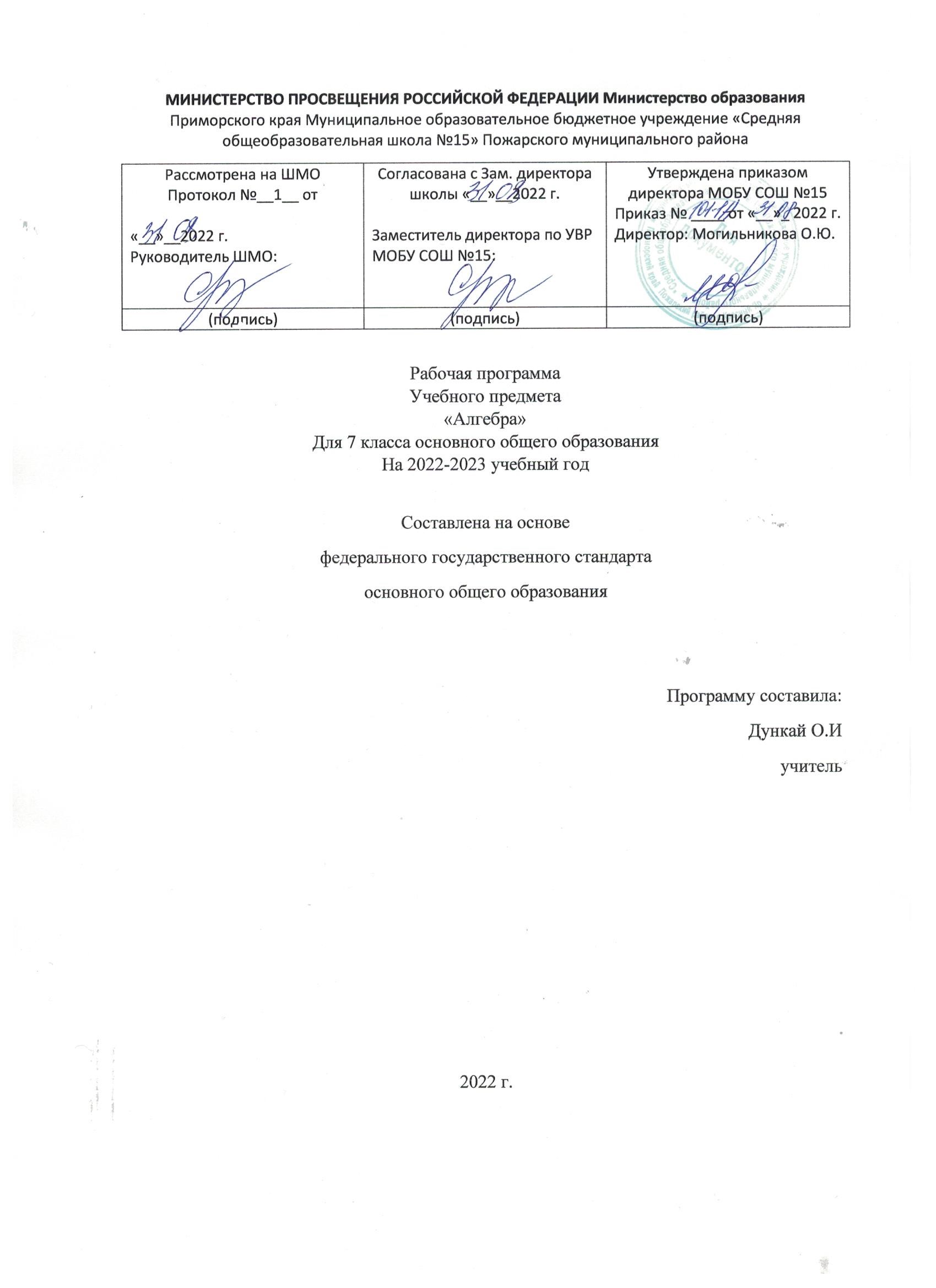 Пояснительная записка Рабочая программа составлена в соответствии с приказом Минпросвещения РФ от 31 мая 2021г. № 287 «Об утверждении федерального государственного образовательного стандарта основного общего образования»с учетом авторской программы Мерзляк А.Г., Полонский В.Б., Якир М.С.примерной программы по учебным предметам.  Алгебра 7-9 классы. учебного плана школы на 2022-2023 учебный год.Данная рабочая программа согласована с Программой воспитания школы, поэтому цели и задачи воспитательной работы школы продолжаются в модуле «Школьный урок». В течение 2022-2023 учебного года на уроках алгебры запланированы следующие воспитательные мероприятия:-Неделя математики-проведение курса внеурочной деятельности «Занимательные задания по математике для обучающихся с недостаточной математической подготовкой»С целью реализации требований Федерального государственного образовательного стандарта учебно-методический комплект помимо Программы курса включает:УМК «Алгебра 7 класс»«Алгебра. 7 класс» Учебник (авторы Мерзляк А.Г., Полонский В.Б., Якир М.САлгебра: 7 класс: методическое пособие (авторы А.Г. Мерзляк, В.Б. Полонский, М.С. Якир).Место учебного предмета в учебном планеУчебный план __МОБУ СОШ №15_ предусматривает изучение предмета «Алгебра» в 7 классе с учетом резерва свободного учебного времени, предусмотренного примерной программой для реализации авторских подходов, использования разнообразных форм организации учебного процесса, внедрения современных методов обучения и педагогических технологий, в объеме _102_ часа, в том числе:Рабочая программа по алгебре представляет собой целостный документ, включающий четыре раздела:1) пояснительную записку;2) планируемые результаты освоения учебного предмета, курса;3) содержание учебного предмета, курса;4) учебно-тематическое планирование, в том числе с учетом рабочей программы воспитания с указанием количества часов, отводимых на освоение каждой темы.1.3. Форма обучения очная, типы уроков по форме проведения (по концепции Ю.К.Бабанского):Уроки в форме соревнований и игр (виды: КВН, викторина, турнир, дуэль, смотр знаний) Уроки на основе нетрадиционной подачи материала (виды: урок-откровение, урок-дублер, урок мудрости, творческий отчет, урок-эврика, урок открытых мыслей)Уроки, напоминающие по форме публичные выступления (виды: конференция (творческий отчет, защита проектов, рефератов), семинар, брифинг, аукцион, дискуссия, репортаж, интервью, панорама, телемост, диспут, лекция, консультация.Уроки, имитирующие деятельность (виды: деловые игры, урок-следствие, ученый совет, урок-суд, урок-откровение, урок-совершенствование)Уроки в форме мероприятий (виды: экскурсии, путешествия, прогулки, ролевые игры, концерт, литературная гостиная)Уроки-фантазии (виды: сказка, спектакль, сюрприз)Интегрированные урокиИспользование на уроке традиционных форм внеклассной работы: "следствие ведут знатоки", спектакль, "брейн-ринг", диспут и т.д.Трансформация традиционных способов организации урока: лекция-парадокс, парный опрос, экспресс-опрос, урок-защита оценки, урок-консультация, урок-практикум, урок-семинар и т.д.Обучение алгебре в 7 классе направлено на достижение следующих целей:В направлении личностного развития:Формирование представлений о математике как части общечеловеческой культуры, о значимости математики в развитии цивилизации и современного общества;Развитие логического и критического мышления, культуры речи, способности к умственному эксперименту;Формирование интеллектуальной честности и объективности, способности к преодолению мыслительных стереотипов, вытекающих из обыденного опыта;Воспитание качеств личности, обеспечивающих социальную мобильность ,способность принимать самостоятельные решения;Формирование качеств мышления, необходимых для адаптации в современном информационном обществе;Развитие интереса к математическому творчеству и математических способностей;В метапредметном направлении:Развитие представлений о математике как форме описания и метода познания действительности, создание условий для приобретения первоначального опыта математического моделирования;Формирование общих способов интеллектуальной деятельности, характерных для математики и являющихся основой познавательной культуры, значимой для различных сфер человеческой деятельности;В предметном направлении:Овладение математическими знаниями и умениями, необходимыми для продолжения образования, изучения смежных дисциплин, применения в повседневной жизни;Создание фундамента  для математического развития, формирования механизмов  мышления, характерных для математической деятельности.   Одной из основных целей изучения алгебры является развитие мышления, прежде всего формирование абстрактного мышления. В процессе изучения алгебры формируется логическое и алгоритмическое мышление, а также такие качества мышления, как сила и гибкость, конструктивность и критичность. Для адаптации в современном информационном обществе важным фактором является формирование математического стиля мышления, включающего в себя индукцию и дедукцию, обобщение и конкретизацию, анализ и синтез, классификацию и систематизацию, абстрагирование и аналогию.Обучение алгебре даёт возможность школьникам научиться планировать свою деятельность, критически оценивать её, принимать самостоятельные решения, отстаивать свои взгляды и убеждения. В процессе изучения алгебры школьники учатся излагать свои мысли ясно и исчерпывающе, приобретают навыки чёткого и грамотного выполнения математических записей, при этом использование математического языка позволяет развивать у учащихся грамотную устную и письменную речь. Знакомство с историей развития алгебры как науки формирует у учащихся представления об алгебре как части общечеловеческой культуры.Значительное внимание в изложении теоретического материала курса уделяется его мотивации, раскрытию сути основных понятий, идей, методов. Обучение построено на базе теории развивающего обучения, что достигается особенностями изложения теоретического материала и упражнениями на сравнение, анализ, выделение главного, установление связей, классификацию, обобщение и систематизацию. Особо акцентируются содержательное раскрытие математических понятий, толкование сущности математических методов и области их применения, демонстрация возможностей применения теоретических знаний для решения разнообразных задач прикладного характера, например решения текстовых задач, денежных и процентных расчётов, умение пользоваться количественной информацией, представленной в различных формах, умение читать графики. Осознание общего, существенного является основной базой для решения упражнений. Важно приводить детальные пояснения к решению типовых упражнений. Этим раскрывается суть метода, подхода, предлагается алгоритм или эвристическая схема решения упражнений определённого типа.Алгебра требует от учащихся:- умственные и волевые усилия;- концентрации внимания;- активности развитого воображения и др.Алгебра развивает у учащихся:- нравственные черты личности (настойчивость, целеустремленность, творческую активность, самостоятельность, ответственность, трудолюбие, дисциплину, критичность мышления);- умение аргументировано отстаивать свои взгляды и убеждения;- логическую интуицию;- общеинтеллектуальные и общекультурные цели;- способность принимать самостоятельные решения и т.п.  Алгебра формирует у учащихся:- умение и навыки умственного труда (планирование своей работы, поиск рациональных путей ее выполнения, критическая оценка результатов),- логическое мышление,- умение обосновывать и доказывать суждения, приводить четкие определения,-  кратко и наглядно раскрывают механизм логических построений и учат их применению.- научно-техническое мышление школьников,- понимание красоты и изящества математических рассуждений.Предметные результаты изучения предмета «Алгебра»Алгебраические  выраженияВыпускник научится:Владеть понятиями «тождество», «тождественное преобразование», решать задачи, содержащие буквенные данные; работать с формулами;Выполнять преобразования выражений, содержащих степени с целыми показателями;Выполнять тождественные преобразования рациональных выражений на основе правил действий над многочленами и алгебраическими дробями;Выполнять разложение многочленов на множители.Выпускник получит возможность:Научиться выполнять многошаговые преобразования рациональных выражений, применяя широкий набор способов и приемов;Применять тождественные преобразования для решения задач из различных разделов курса (например, для нахождения наибольшего/ наименьшего значения выражения).УравненияВыпускник научится:Решать линейные  уравнения с одной переменной, ситемы двух уравнений с двумя переменными;Понимать уравнение как важнейшую математическую модель для описания и изучения разнообразных реальных ситуаций, решать текстовые задачи алгебраическим методом;Применять графические представления для исследования уравнений, исследования и решения систем уравнений с двумя переменными.Выпускник получит возможность:Овладеть специальными приемами решения уравнений и систем уравнений; уверенно применять аппарат уравнений для решения разнообразных задач из математики, смежных предметов, практики;Применять графические представления для исследования уравнений, систем уравнений, содержащих буквенные коэффициенты.Основные понятия. Числовые функцииВыпускник научится:Понимать и использовать функциональные понятия и язык ( термины, символические обозначения);Строить графики элементарных функций (линейная функция); исследовать свойства числовых функций на основе изучения поведения их графиков;Понимать функцию как важнейшую математическую модель для описания процессов и явлений окружающего мира, применять  функциональный язык для описания и исследования зависимостей между физическими величинами.Выпускник получит возможность научиться:Проводить исследования, связанные с изучением свойств функций, в том числе с использованием компьютера; на основе графиков изученных функций строить более сложные графики (кусочно-заданные, с «выколотыми» точками и т.п.);Использовать функциональные представления и свойства функций для решения математических задач из различных разделов курса.Критерии оценивания        В процентном соотношении оценки (по пятибалльной системе) рекомендуется выставлять в следующих диапазонах:“2”- менее 50%; “3”- 50%-65%; “4”- 65%-79% ;“5”- 80%-100%Характеристика цифровой оценки (отметки)«5» («отлично») – уровень выполнения требований значительно выше удовлетворительного: отсутствие ошибок как по текущему, так и по предыдущему учебному материалу; не более одного недочета; логичность и полнота изложения.«4» («хорошо») – уровень выполнения требований выше удовлетворительного: использование дополнительного материала, полнота и логичность раскрытия вопроса; самостоятельность суждений, отражение своего отношения к предмету обсуждения. Наличие 2 – 3 ошибок или 4 – 6 недочетов по текущему учебному материалу; не более 2 ошибок или 4 недочетов по пройденному материалу; незначительные нарушения логики изложения материала; использование нерациональных приемов решения учебной задачи; отдельные неточности в изложении материала.«3» («удовлетворительно») – достаточный минимальный уровень выполнения требований, предъявляемых к конкретной работе; не более 4 – 6 ошибок или 10 недочетов по текущему учебному материалу; не более 3 – 5 ошибок ли не более 8 недочетов по пройденному учебному материалу; отдельные нарушения логики изложения материала; неполнота раскрытия вопроса.«2» («неудовлетворительно») – уровень выполнения требований ниже удовлетворительного: наличие более 6 ошибок или 10 недочетов по текущему материалу; более 5 ошибок или более 8 недочетов по пройденному материалу; нарушение логики; неполнота, нераскрытость обсуждаемогоСодержание учебного предмета, курса.7 классСодержание курсаПовторение курса математики 6 класса – 4 ч.Линейное уравнение с одной переменной- 11 ч.Введение в алгебру. Уравнение с одной переменной. Корень уравнения. Свойства числовых равенств. Равносильность уравнений.Линейное уравнение. Решение текстовых задач алгебраическим способом.Целые выражения – 49ч.Тождество. Тождественно равные выражения. Степень с натуральным показателем и ее свойства. Одночлены и многочлены. Степень многочлена. Сложение и вычитание, умножение многочленов. Формулы сокращенного умножения, разности квадратов. Преобразование целого выражения в многочлен. Разложение многочленов на множители. Многочлены с одной переменной. Корень многочлена. Квадратный трехчлен. Разложение квадратного трехчлена на множители.  Разность и сумма двух выражений.Функции- 13ч.Основные понятия. Зависимости между величинами. Понятие функции. Область определения и множество значений функции. Способы задания функции. График функции. Свойства функций, их отображение на графике. Примеры графиков зависимостей, отображающих реальные процессы. Линейная функция, ее график и свойстваСистемы линейных уравнений с двумя переменными – 17ч.Уравнения с двумя переменными. Равносильность систем. Системы двух линейных уравнений с двумя переменными. Решение системы уравнений графическим, методом подстановки и сложением. Решение задач с помощью систем линейных уравнений.Учебно-тематическое планирование7 классПриложение 1Календарно-тематическое планирование7 классКлассКол-во часов7102РазделТемаКол-во часовПовторение курса математики 6 классаДействия с рациональными числамиРешение уравненийСтартовая КР4Линейное уравнение с одной переменнойВведение в алгебру.Введение в алгебру.Линейное уравнение с одной переменнойЛинейное уравнение с одной переменнойЛинейные уравнения с модулем.Решение задач на нахождение кол-ва предметаРешение задач на производительностьРешение задач на движениеРешение задач с помощью уравненийПовторение и систематизация учебного материала.КР № 1 «Линейное уравнение с одной переменной»11Целые выраженияТождественно равные выражения. ТождестваСтепень с натуральным показателемСвойства степени с натуральным показателемКонтрольная работа за 1 четвертьОдночлены.МногочленСложение и вычитание многочленовКР № 2 «Степень с натуральным показателем. Сложение и вычитание многочленов»Умножение одночлена на многочленУмножение одночлена на многочлен при решении задач.Разложение многочленов на множители. Вынесение общего множителя за скобкиКонтрольная работа за 2 четвертьРазложение многочленов на множители. Метод группировки.КР № 3 «Умножение многочлена. Разложение м\членов»Произведение разности и суммы двух выражений.Разность квадратов двух выраженийКвадрат сумм мы и квадрат разности двух выраженийПреобразование многочлена в квадрат суммы или разности двух выражений.Повторение и систематизация учебного материалаКР № 4 «Формулы сокращенного умножения»Сумма и разность кубов двух выраженийПрименение различных способов разложения многочлена на множителиПовторение и систематизация учебного материалаКР № 5 «Сумма и разность кубов двух выражений»49Глава 3. ФункцииСвязи между величинами. ФункцияСпособы задания функцииГрафик функцииКонтрольная работа за 3 четвертьЛинейная функция, её график и свойстваКР № 6 «Функции »13Глава 4. Системы линейных уравнений с двумя переменнымиУравнения с двумя переменнымиЛинейное уравнение с двумя переменными и его графикГрафический метод решения системы двух линейных уравнений с двумя переменнымиРешение систем линейных уравнений методом сложенияРешение задач с помощью систем линейных уравненийРешение задач на движение с помощью систем линейных уравненийРешение задач на проценты и части с помощью систем линейных уравненийКР №7 «Системы ЛУ с двумя переменными»17Повторение алгебры 7 классаПовторение. Формулы сокращенного умноженияСистемы линейных уравнений с двумя переменнымиПовторение. Разложение многочлена на множителиПовторение. Линейная функцияРешение задач и уравненийОбобщение курса 7 класса Итоговая контрольная работаАнализ итоговой работы8РазделТемаКол-во часовПовторение  курса 7 классаПовторение. Целые выражения.Повторение. Целые выражения. Самостоятельная работаПовторение. Линейное уравнение с одной переменной.  Повторение. Координатная плоскость. Функции.Повторение. Системы линейных уравнений с двумя переменными.Повторение. Модуль числаСтартовая контрольная работа7Рациональные выраженияРациональные дроби.Рациональные дроби. Самостоятельная работаОсновное свойство рациональной дроби.Самостоятельная работаОсновное свойство рациональной дроби. Тест.Сложение и вычитание рациональных дробей с одинаковыми знаменателями.Самостоятельная работаСложение и вычитание рациональных дробей с разными знаменателями.Самостоятельная работаПовторение и систематизация учебного материала по теме «Основное свойство рациональной дроби. Сложение и вычитание рациональных дробей»Контрольная работа № 1 «Основное свойство рациональной дроби. Сложение и вычитание рациональных дробей»Работа над допущенными ошибками.Умножение и деление рациональных дробей. Возведение рациональной дроби в степень.Умножение и деление рациональных дробей. Возведение рациональной дроби в степень. Самостоятельная работаТождественные преобразования рациональных выражений.Тожественные преобразования рациональных выражений. Тест.Повторение и систематизация учебного материала по теме «Умножение и деление рациональных дробей. Тождественные преобразования рациональных выражений»Контрольная работа №2  «Умножение и деление рациональных дробей. Тождественные преобразования рациональных выражений»Работа над допущенными ошибками.Равносильные уравнения. Рациональные уравнения.Степень с целым отрицательным показателем.Свойства степени с целым показателем.Самостоятельная работаСвойства степени с целым показателем. Тест.Функция у = k/x и ее график.Функция у = k/x и ее график. Самостоятельная работа Графический метод решения уравнений с одной переменной. Самостоятельная работаПовторение и систематизация учебного материала по теме «Рациональные уравнения. Степень с целым отрицательным показателем». Самостоятельная работаПовторение и систематизация учебного материала по теме «Функция у = k/x и ее график». Самостоятельная работаКонтрольная работа №3 «Рациональные уравнения. Степень с целым отрицательным показателем. Функция у = k/x и ее график»  Работа над допущенными ошибками.42Квадратные корни. Действительные числаФункция у = х2 и ее график.Функция у = х2 и ее график.Самостоятельная работаКвадратные корни. Арифметический квадратный корень.Множество и его элементы.Подмножество. Операции над множествами.Операции над множествами. Самостоятельная работаЧисловые множества.Свойства арифметического квадратного корня.Свойства арифметического квадратного корня. Самостоятельная работаСвойства арифметического квадратного корня. Тест.Тождественные преобразования выражений, содержащих арифметические квадратные корни.Тождественные преобразования выражений, содержащих арифметические квадратные корни. Самостоятельная работаФункция у = √х и ее график.Функция у = √х и ее график. Самостоятельная работаПовторение и систематизация учебного материала по теме «Квадратные корни».Самостоятельная работаПовторение и систематизация учебного материала по теме «Квадратные корни».Контрольная работа №4 «Квадратные корни»  Работа над допущенными ошибками.26Квадратные уравненияКвадратные уравнения. Решение неполных квадратных уравнений.Решение неполных квадратных уравнений.Самостоятельная работаФормула корней квадратного уравнения.Решение квадратных уравнений.Самостоятельная работаТеорема Виета.Теорема Виета. Самостоятельная работаПовторение и систематизация учебного материала по теме «Квадратные уравнения. Теорема Виета». Контрольная работа №  5 «Квадратные уравнения. Теорема Виета»Работа над допущенными ошибками.Квадратный трехчлен. Разложение квадратного трёхчлена на множители.Решение уравнений, сводящихся к квадратным уравнениям.Решение уравнений, сводящихся к квадратным уравнениям. Самостоятельная работаРациональные уравнения как математические модели реальных ситуаций.Рациональные уравнения как математические модели реальных ситуаций.Самостоятельная работаПовторение и систематизация учебного материала по теме «Квадратные уравнения».Контрольная работа №  6 «Квадратные уравнения»Работа над допущенными ошибками.Самостоятельная работа24Повторение и систематизация учебного материалаОбобщение и систематизация знаний за курс 8 классаИтоговая работа за курс 8 классаАнализ итоговой работы3№ урокаТема разделаКол-во часов на разделТема урокаКол-во часов на темуДатаДатаДата№ урокаТема разделаКол-во часов на разделТема урокаКол-во часов на темупланфакт1Повторение курса математики 6 класса4Действия с рациональными числами12Повторение курса математики 6 класса4Решение уравнений23Повторение курса математики 6 класса4Решение уравнений24Повторение курса математики 6 класса4Стартовая КР15Линейное уравнение с одной переменной11Введение в алгебру.26Линейное уравнение с одной переменной11Введение в алгебру.27Линейное уравнение с одной переменной11Линейное уравнение с одной переменной28Линейное уравнение с одной переменной11Линейное уравнение с одной переменной29Линейное уравнение с одной переменной11Линейные уравнения  с модулем.110Линейное уравнение с одной переменной11Решение задач на нахождение количества предмета111Линейное уравнение с одной переменной11Решение задач на производительность112Линейное уравнение с одной переменной11Решение задач на движение113Линейное уравнение с одной переменной11Решение задач с помощью уравнений114Линейное уравнение с одной переменной11Повторение и систематизация учебного материала.115Линейное уравнение с одной переменной11КР № 1 «Линейное уравнение с одной переменной»116Глава 2. Целые выражения49Тождественно равные выражения. Тождества217Глава 2. Целые выражения49Тождественно равные выражения. Тождества218Глава 2. Целые выражения49Степень с натуральным показателем319Глава 2. Целые выражения49Степень с натуральным показателем320Глава 2. Целые выражения49Степень с натуральным показателем321Глава 2. Целые выражения49 Свойства степени с натуральным показателем322Глава 2. Целые выражения49 Свойства степени с натуральным показателем323Глава 2. Целые выражения49 Свойства степени с натуральным показателем324Глава 2. Целые выражения49Одночлены.225Глава 2. Целые выражения49Одночлены.226Глава 2. Целые выражения49Многочлен227Глава 2. Целые выражения49Многочлен228Глава 2. Целые выражения49Сложение и вычитание многочленов229Глава 2. Целые выражения49Сложение и вычитание многочленов230Глава 2. Целые выражения49КР № 2 «Степень с натуральным показателем. Сложение и вычитание многочленов»131Глава 2. Целые выражения49Умножение одночлена на многочлен332Глава 2. Целые выражения49Умножение одночлена на многочлен333Глава 2. Целые выражения49Умножение одночлена на многочлен334Глава 2. Целые выражения49Умножение многочлена на многочлен при решении задач.335Глава 2. Целые выражения49Умножение многочлена на многочлен при решении задач.336Глава 2. Целые выражения49Умножение многочлена на многочлен при решении задач.337Глава 2. Целые выражения49Разложение многочленов на множители. Вынесение общего множителя за скобки338Глава 2. Целые выражения49Разложение многочленов на множители. Вынесение общего множителя за скобки339Глава 2. Целые выражения49Разложение многочленов на множители. Вынесение общего множителя за скобки340Глава 2. Целые выражения49Разложение многочленов на множители. Метод группировки.341Глава 2. Целые выражения49Разложение многочленов на множители. Метод группировки.342Глава 2. Целые выражения49Разложение многочленов на множители. Метод группировки.343Глава 2. Целые выражения49Обобщение и систематизация знаний по теме «Умножение многочлена. Разложение многочленов»44Глава 2. Целые выражения49КР № 3 «Умножение многочлена. Разложение м\членов»45Глава 2. Целые выражения49Произведение разности и суммы двух выражений.346Глава 2. Целые выражения49Произведение разности и суммы двух выражений.347Глава 2. Целые выражения49Произведение разности и суммы двух выражений.348Глава 2. Целые выражения49Промежуточный контроль 1 полугодие149Глава 2. Целые выражения49Разность квадратов двух выражений250Глава 2. Целые выражения49Разность квадратов двух выражений251Глава 2. Целые выражения49Квадрат суммы и квадрат разности двух выражений352Глава 2. Целые выражения49Квадрат суммы и квадрат разности двух выражений353Глава 2. Целые выражения49Квадрат суммы и квадрат разности двух выражений354Глава 2. Целые выражения49Преобразование многочлена в квадрат суммы или разности двух выражений.355Глава 2. Целые выражения49Преобразование многочлена в квадрат суммы или разности двух выражений.356Глава 2. Целые выражения49Преобразование многочлена в квадрат суммы или разности двух выражений.357Глава 2. Целые выражения49Повторение и систематизация учебного материала158Глава 2. Целые выражения49КР № 4 «Формулы сокращенного умножения»159Глава 2. Целые выражения49Сумма и разность кубов двух выражений260Глава 2. Целые выражения49Сумма и разность кубов двух выражений261Глава 2. Целые выражения49Применение различных способов разложения многочлена на множители262Глава 2. Целые выражения49Применение различных способов разложения многочлена на множители263Глава 2. Целые выражения49Повторение и систематизация учебного материала164Глава 2. Целые выражения49КР № 5 «Сумма и разность кубов двух выражений»165Глава 3. Функции13Связи между величинами. Функция366Глава 3. Функции13Связи между величинами. Функция367Глава 3. Функции13Связи между величинами. Функция368Глава 3. Функции13Способы задания функции369Глава 3. Функции13Способы задания функции370Глава 3. Функции13Способы задания функции371Глава 3. Функции13График функции372Глава 3. Функции13График функции373Глава 3. Функции13График функции374Глава 3. Функции13Линейная функция, её график и свойства375Глава 3. Функции13Линейная функция, её график и свойства376Глава 3. Функции13Линейная функция, её график и свойства377Глава 3. Функции13КР № 6 «Функции »178Системы линейных уравнений с двумя переменными17Уравнения с двумя переменными279Системы линейных уравнений с двумя переменными17Уравнения с двумя переменными280Системы линейных уравнений с двумя переменными17Линейное уравнение с двумя переменными и его график281Системы линейных уравнений с двумя переменными17Линейное уравнение с двумя переменными и его график282Системы линейных уравнений с двумя переменными17Графический метод решения системы двух линейных уравнений с двумя переменными283Системы линейных уравнений с двумя переменными17Графический метод решения системы двух линейных уравнений с двумя переменными284Системы линейных уравнений с двумя переменными17 Решение систем линейных уравнений методом подстановки285Системы линейных уравнений с двумя переменными17 Решение систем линейных уравнений методом подстановки286Системы линейных уравнений с двумя переменными17Решение систем линейных уравнений методом сложения287Системы линейных уравнений с двумя переменными17Решение систем линейных уравнений методом сложения288Системы линейных уравнений с двумя переменными17Решение задач с помощью систем линейных уравнений289Системы линейных уравнений с двумя переменными17Решение задач с помощью систем линейных уравнений290Системы линейных уравнений с двумя переменными17Решение задач на движение с помощью систем линейных уравнений291Системы линейных уравнений с двумя переменными17Решение задач на движение с помощью систем линейных уравнений292Системы линейных уравнений с двумя переменными17Решение задач на проценты и части с помощью систем линейных уравнений293Системы линейных уравнений с двумя переменными17Решение задач на проценты и части с помощью систем линейных уравнений294Системы линейных уравнений с двумя переменными17КР №7 «Системы ЛУ с двумя переменными»195Повторение и систематизация учебного материала8Повторение. Формулы сокращенного умножения96Повторение и систематизация учебного материала8Системы линейных уравнений с двумя переменными97Повторение и систематизация учебного материала8Повторение. Разложение многочлена на множители98Повторение и систематизация учебного материала8Повторение. Линейная функция99Повторение и систематизация учебного материала8Решение уравнений100Повторение и систематизация учебного материала8Решение задач101Повторение и систематизация учебного материала8Итоговая контрольная работа за курс 7 класса102Повторение и систематизация учебного материала8Анализ итоговой работы